Р Е Ш Е Н И ЕДвадцать второй сессии Совета депутатов третьего созыва«  15 » октября  2015 г.                       с.Усть-Кан                                     № 22/3О приостановлении отдельных положений в Положении «О бюджетном  процессе в муниципальном образовании « Усть-Канское сельское поселение»Усть-Канского района Республики Алтай »         В соответствии с Федеральным Законом №878973-6 «Об особенностях составления и утверждения проектов бюджетной системы Российской Федерации на 2016 год» ,Законом Республики Алтай от 23.09.2015 «О приостановлении отдельных положений некоторых законодательных актов Республики Алтай»        Совет депутатов муниципального образования «Усть-Канского сельского поселения» РЕШИЛ:  Приостановить действие до  января 2016 годаабзац 1 п.3 ст5; п.1 ст 6 ; п.1  ст.7  Положения «О бюджетном процессе в                               муниципальном образовании  «Усть-Канское сельское поселение»                                                     Усть-Канского района Республики Алтай »;Контроль за исполнением данного решения возложить на председателя         постоянной комиссии Совета депутатов по экономике и бюджету Улагашева А.В.Данное решение направить главе муниципального образования «Усть-Канское сельское поселение» для рассмотрения, подписания и обнародования.Настоящее решение вступает в силу со дня его обнародования.. Председатель Совета депутатов	                            Глава Усть-Канского  Усть-Канского сельского поселения                     сельского поселения______________       Майманов М.С.                       _____________        Бордюшев А.Я.Российская ФедерацияРеспублика Алтай Совет  депутатов  муниципального                        образованияУсть-Канское сельское поселение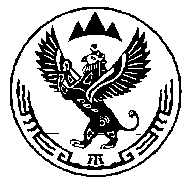 Россия ФедерациязыАлтай РеспубликаКан-Оозы  Jурттынмуниципал  тозомолининдепутаттарСоведи